Obec Bašnice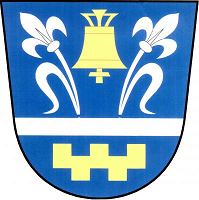 Bašnice 3, Hořice 508 01                                                                                                             ŽÁDOSTO POVOLENÍ POKÁCENÍ DŘEVIN ROSTOUCÍCH MIMO LESvyhláška č.222/2014 Sb. o ochraně dřevin a povolování jejich káceníŽadatel:(jen vlastník pozemku či nájemce se souhlasem vlastníka pozemku)     jméno a příjmení - název	       adresa bydliště - sídla	      IČO (+ tel.)                      Údaje o místě kácení podle evidence nemovitosti:Katastr. území		č. pozemku		kultura			výměraPopis dřevin, které mají být káceny:Stromy:Druh dřevin:          počet:  	obvod kmene ve výšce 130 cm na zemí:       Keře:Druh:					velikost plochy ke kácení:Důvod kácení:  Navržená náhradní výsadba:Vyjádření případných spoluvlastníků pozemku uvedených v dokladu o vlastnictví:      Dne:  .....................................................									podpisy žadatelůPřílohy: * Výpis z katastru nemovitostí (list vlastnictví né starší 6 měsíců)* Snímek pozemkové mapy vyhotovený katastrálním úřadem     * Situační nákres umístění dřevin včetně okótování jejich vzdáleností od okolních              objektů a hranic pozemků.